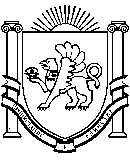 57-е заседание совета 2-го созываРЕШЕНИЕ № 37504 марта 2024 годапгт РаздольноеО внесении изменений в решение 45-го заседания Раздольненского сельского совета 2-го созыва от 30.03.2023 № 315В соответствии с Бюджетным кодексом Российской Федерации, Федеральным законом от 4.08.2023 №416-ФЗ «О внесении изменений в Бюджетный кодекс Российской Федерации и отдельные законодательные акты Российской Федерации и о признании утратившими силу отдельных положений законодательных актов Российской Федерации», принимая во внимание информационное письмо прокуратуры Раздольненского района от 29.12.2023 № Исорг-20350020-3004-23/-20350020, руководствуясь Уставом муниципального образования Раздольненское сельское поселение, Раздольненский сельский совет РЕШИЛ:1. Внести в решение 45-го заседания Раздольненского сельского совета 2-го созыва от 30.03.2023 № 315 «Об утверждении Положения о бюджетном процессе в муниципальном образовании Раздольненское сельское поселение Раздольненского района Республики Крым» следующие изменения:1.1. пункт 2 статьи 14 Раздела II приложения к решению изложить в следующей редакции:«2. Объем бюджетных ассигнований на финансовое обеспечение реализации муниципальных программ утверждается решением о бюджете муниципального образования Раздольненское сельское поселение Раздольненского района Республики Крым по соответствующей каждой программе целевой статье расходов бюджета в соответствии с перечнем и структурой муниципальных программ, определенных администрацией Раздольненского сельского поселения Раздольненского района Республики Крым.Муниципальные программы, предлагаемые к реализации начиная с очередного финансового года, а также изменения в ранее утвержденные муниципальные программы подлежат утверждению в порядке и сроки, которые установлены администрацией Раздольненского сельского поселения Раздольненского района Республики Крым.Муниципальные программы подлежат приведению в соответствие с решением о бюджете муниципального образования Раздольненское сельское поселение Раздольненского района Республики Крым не позднее 1 апреля текущего финансового года».2. Настоящее решение подлежит обнародованию на официальном сайте администрации Раздольненского сельского поселения www.razdolnoe.su, информационном стенде Раздольненского сельского совета, расположенного по адресу: пгт.Раздольное ул.Ленина, д.14 и на официальном сайте газеты «Авангард» Раздольненского района Республики Крым (http://avangardpress.ru).3. Настоящее решение вступает в силу со дня обнародования.4. Контроль за выполнением настоящего решения возложить на постоянную комиссии Раздольненского сельского совета по бюджету, налогам, земельных и имущественных отношений, социально-экономическому развитию.Председатель Раздольненскогосельского совета – глава администрацииРаздольненского сельского поселения						А.В.АзарянцРОЗДОЛЬНЕНСЬКАСІЛЬСЬКА РАДАРОЗДОЛЬНЕНСЬКОГО РАЙОНУРЕСПУБЛІКИ КРИМРАЗДОЛЬНЕНСКИЙ СЕЛЬСКИЙ СОВЕТ РАЗДОЛЬНЕНСКОГО РАЙОНАРЕСПУБЛИКИ КРЫМКЪЫРЫМ ДЖУМХУРИЕТИ РАЗДОЛЬНОЕБОЛЮГИНИНЪРАЗДОЛЬНОЕ КОЙ ШУРАСЫ